Publicado en Madrid  el 12/04/2019 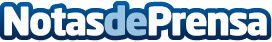 VASS recibe la certificación "Qualified Partner-Packaged Solution" por parte de SAP Customer Experience"B2BC Business Start" es una solución ‘quick start’ basada en un preconfigurado que acelera la implantación de un e-commerce híbrido en SAP Commerce Cloud. Gracias a ‘B2BC Business Start’ cualquier compañía podrá disponer en muy pocas semanas de un e-commerce, que le permita ampliar tanto su presencia en el comercio electrónico como sus productos y servicios orientados al cliente digitalDatos de contacto:RedacciónNota de prensa publicada en: https://www.notasdeprensa.es/vass-recibe-la-certificacion-qualified-partner Categorias: E-Commerce Recursos humanos http://www.notasdeprensa.es